Complaints FormEveryone has the right to complain if they are unhappy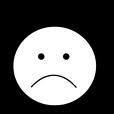 Have you had a chat with staff about what you are unhappy about?                    	   Yes				   No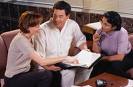 Do you need help from staff or an advocate to make a complaint?      			   Yes				   No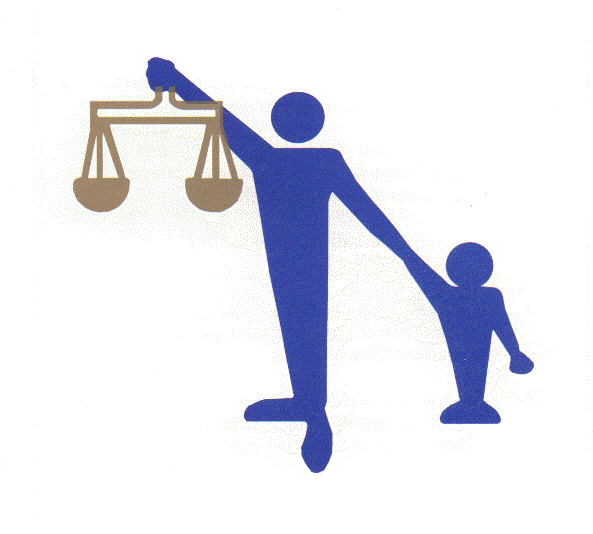 Do you need help to make a complaint to the NDIS Quality and Safeguards Commission?   Yes			   No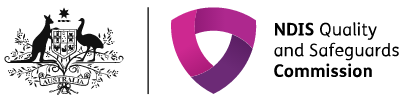 What is wrong?How can we fix it?____________________________________ (name) helped me complete this form.Personal details – Please leave blank if you would like to remain anonymousName:Phone number:Address:Email address: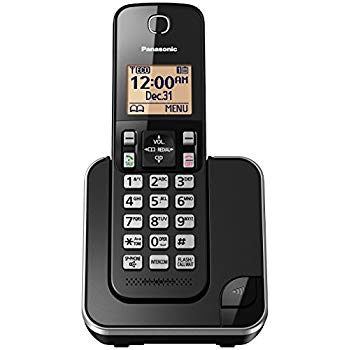 Preferred Contact Method:    Telephone     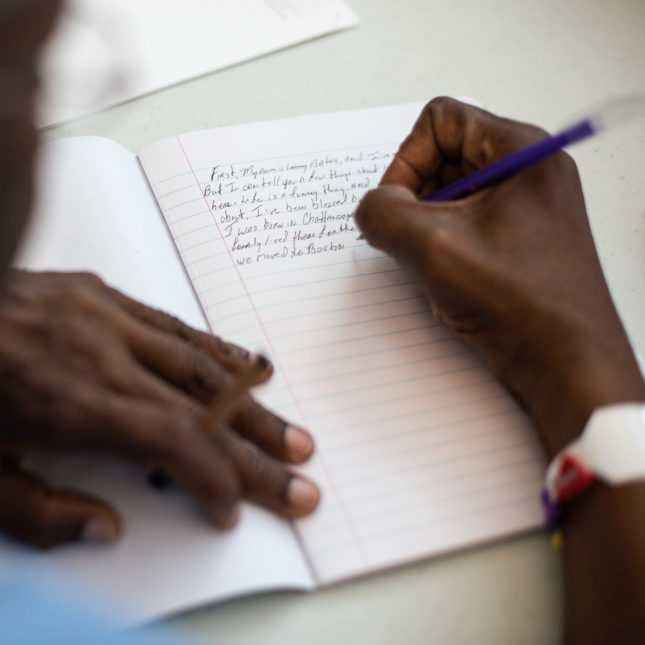                                                Letter      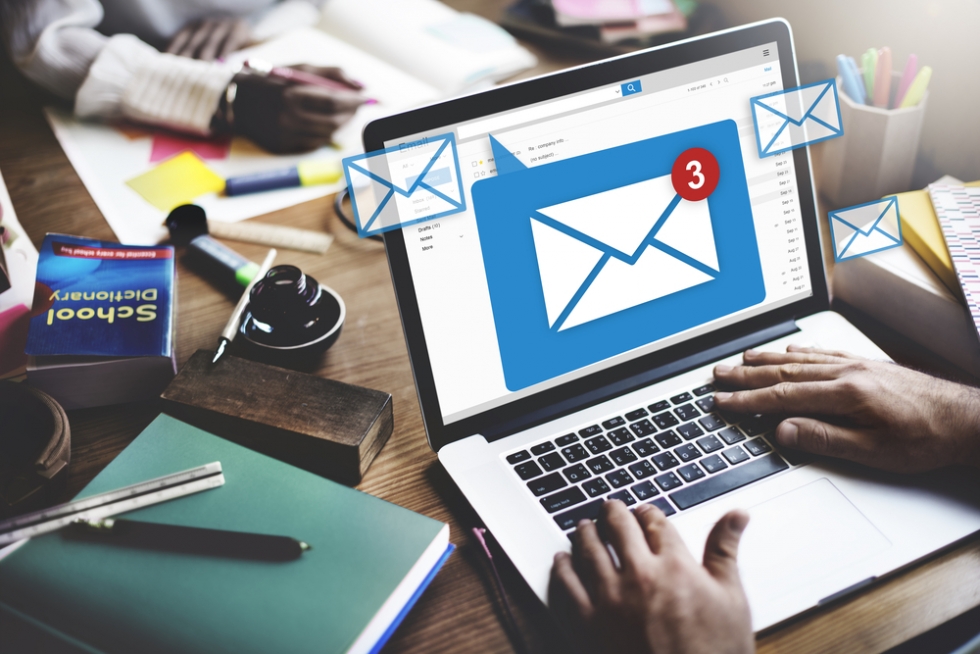                                                Email    AcknowledgementEverything I have said is the truth.Signature                                                                                                 Date